 飞龙中学新冠疫情线上期间导学工作方案根据市疫情防控2号通告要求，结合市、区关于做好新冠疫情线上教学指导意见，结合我校实际情况，制定我校线上导学方案。一、指导思想安全第一，合理规划，劳逸结合，既要高质量要求，又要体现人文关怀，严格落实双减和五项管理政策。二、组织领导组长：张建东副组长：朱晓新 汪军  严怀虎 组员：陆炎、孙学闯、盛飞、周礼、徐锋、盛小青、顾永建及全体任课教师技术支持：潘伟良、何慧玲三、居家学习安排以年级为单位，结合年级学科，自主确定年级方案，各班主任和任课老师协调，形成本班的线上导学课表。四、线上导学期间学习资源平台1、“名师空中课堂”“名师空中课堂平台”将根据春季学期的课程教学内容，梳理编排优选和新拍摄录制一批优质课程资源在2月8日陆续上线。针对初高中毕业年级考试科目，省教研室组织省内特级教师、正高级（教授级）老师、市级以上学科带头人讲授复习课，录制上传名师空中课堂平台供毕业年级学生使用。其他学段年级的课程，可使用有线端的“中高考”、“空中微课”和网络端的“点播课程”等进行自主学习。名师空中课堂平台使用方式学生、家长可以通过有线端、电脑端、手机端登录省名师空中课堂学习及在线提问（支持小学、初中、高中学段在籍学生）。有线端：江苏有线电视4K新机顶盒、紫色版新界面、绿色版云媒体界面用户可利用电视进行在线学习和电话提问。电脑端：用注册的手机号登录，进行在线学习和在线提问。https://mskzkt.jse.edu.cn手机端：注册过的用户直接进入名师空中课堂平台应用；未注册用户，可用微信扫描下方图片1进行注册，注册时需要填写学生学籍号，可扫描下方图片2查询，系统开放时间为每天上午9点到下午5点。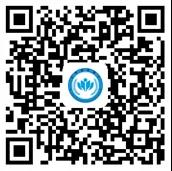 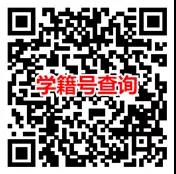 图1                                  图22、“青果在线”与“教学新视野（微学习）”青果在线平台网址：http://www.iqingguo.cn/home“教学新视野（微学习）”平台网址：http://weike1.czerc.com/Default.aspx3、支持学生学习的措施1、组织教研组（备课组）制定各学科各年级学习指南或计划，明确学习目标、学习内容和学习任务，以电子稿的形式发送到每一位学生和家长。2、借助网络平台、微信、QQ，分年级、分时段向学生发送学习任务。班主任协调好每天发送学习任务的学科和学习任务的数量，学习任务的布置量要适中，难度要适宜，强调自主选择，自愿完成，任课教师在班级群中及时批阅学生作业，并定期公布学习任务的答案。3、任课教师能充分利用班级群开展线上点对点与点对的学习指导和答疑解惑。也可推送相关进度的微视频、学习课件、学案在群内，让学生自主学习，定点推送作业或者学案答案，学生校对，教师答疑。五、家校合作以年级为单位，召开线上家长会，部署线上导学要求。同时建议家长要在家里切实给孩子营造一个良好的学习和生活环境，畅通与老师、学校之间联系，及时关注和了解具体的学习方案、学习方式和计划。家长应当配合学校和老师做好各方面的准备，保证学习进度。同时，要密切关注孩子的身心健康，培养孩子良好卫生和行为习惯，敦促孩子进行适当运动和家务劳动。新北区飞龙中学2022年3月12日新北区飞龙中学居家学习安排表新北区飞龙中学居家学习安排表新北区飞龙中学居家学习安排表时间段时间段具体安排时间段时间段具体安排上午8：30前晨读默写上午8：30--9：00晨练（室内操、跳绳等）上午9：00--9:40自主学习、线上教学上午9：50--10:30自主学习、线上教学上午9：50--10:30自主学习、线上教学上午10:30--10:50眼保健操、休息上午10:50--11:30自主学习、线上教学中午11:30--1:30午餐、休息下午1：40--2:20自主学习、线上教学下午2：20--2:40眼保健操、休息下午2：40--3:20自主学习、线上教学下午2：40--3:20自主学习、线上教学下午3：30--4:10自主学习、线上教学下午4：20--5:00阅读活动下午5：00--7:00晚餐、家务劳动、亲子活动下午7：00--7:30收看新闻联播下午7：30--9:30在线答疑（班主任协调好任课老师）下午7：30--9:307：30-8：00下午7：30--9:308：05—8：35下午7：30--9:308：40-9：10下午7：30--9:309：15-9：30